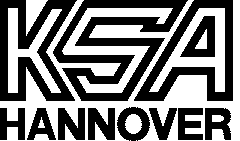 Aktenz. 	     Den nachstehenden Schadenfall melde ich hiermit an:(PLZ)            , den 
KOMMUNALER SCHADENAUSGLEICH HANNOVERV e r r e c h n u n g s s t e l l e  S C H Ü L E R U N F A L LMarienstr. 1130171 Hannover						(Stempel und Unterschrift der Mitgliedsverwaltung)über Landkreis Hildesheim407 / Amt für FamilieBischof-Janssen-Str. 3131134 Hildesheim	Ansprechpartner(-in):     		Tel.-/Mobil-Nr.     Fragebogen für Unfälle von Kindern, Schülern oder Jugendlichen(Für die nach SGB VII geschützten Personen nur bei Tod bzw. Invalidität- sofern Sondervereinbarung abgeschlossen - verwenden.)	…………………………………………………..	Unterschrift des aufsichtsführenden       Jugendgruppenleiters oder Lehrers
Name und Art der Schule (auch Klasse), des Sport- Jugendver bandes oder der Tageseinrichtung Auf welches Konto soll die Überweisung erfolgen?
KontoinhaberGeldinstitut:BIC:IBAN :DE     I. Angaben über die/den Verletzte(n)

Vor- und Zuname	Geburtsdatum:	  .  .    .Anschrift:Straße:      Plz.:           Besteht (ggfs. über die Eltern oder Ehegatten)
Beihilfeberechtigung ?
	ja		nein
II. Angaben über das Schadenereignis1. Wann (Datum und Uhrzeit) und wo hat sich der 
 Unfall ereignet?    .  .    ,       Uhr,      2. Ursache des Unfalls und Schilderung des Sachverhalts:Präzise Angaben beschleunigen die Sachbearbeitung!3. Welche Verletzungen hat der/die Betroffene davongetragen?     Die ärztliche Diagnose Lautet:  4. Seit wann befindet sich der/die Verletzte in ärztlicher Behandlung?  stationär	  ambulant  5. Name und Anschrift des behandelnden Arztes/ der behandelnden Ärztin:Straße:      Plz.:              6. Wurde der Unfall dem Gemeinde-Unfallversicherungsverband gemeldet?nur bei Personen nach SGB VIII	ja		nein  7.  a) Besteht für den/die Verletzte(n) eine private   Unfallversicherung?	ja		neinb) Bei welcher Versicherung?c) Auf wessen Kosten?:  8. a) Welcher Krankenkasse, Kranken- oder Unfallversicherung   gehören der/die Verletzte oder seine/ihre Eltern an?b) Bestehen Versorgungs- oder Beihilfeansprüche?	ja		nein Gegen wen?  9. a) Gegen wen können Schadenersatzansprüche geltend  gemacht werden?b) Bei Verkehrsunfällen: Wie ist die Schuldfrage einzuschätzen?  Eigenverschulden     Schuld des Unfallgegners  Schuldfrage unklar10. Haben polizeiliche Ermittlungen stattgefunden?	ja		neinBei welcher Stelle und unter welchem Aktenzeichen könnenevtl. die Ermittlungsakten angefordert werden?Stelle/Behörde:      Straße/Pf.:      Plz.:            Raum für Bemerkungen:Raum für Bemerkungen:Anträge auf Gewährung einer Invaliditätsentschädigung sind innerhalb von 5 Jahren,vom Unfalltag an gerechnet, zu stellen.Anträge auf Gewährung einer Invaliditätsentschädigung sind innerhalb von 5 Jahren,vom Unfalltag an gerechnet, zu stellen..............................................................................Unterschrift der/des Erziehungsberedhtigtenbzw. der/des volljährigen Verletzten.............................................,den ..............